OPĆINA ČAĐAVICA Javni natječaj za financiranje javnih potreba Općine Čađavica za 2024. godinuOBRAZAC ZA PRIJAVU - OPIS PROJEKTA / PROGRAMAMolimo Vas da prije popunjavanja obrazca pročitate Upute za prijavitelje. Obrazac popunite pažljivo i što je moguće jasnije kako bi se mogla obaviti procjena kvalitete prijedloga aktivnosti. Budite precizni i navedite dovoljno detalja koji bi omogućili jasnoću prijedloga.MPU _________, _______________________I.OPĆI PODACI O PRIJAVITELJU OPĆI PODACI O PRIJAVITELJU OPĆI PODACI O PRIJAVITELJU OPĆI PODACI O PRIJAVITELJU OPĆI PODACI O PRIJAVITELJU OPĆI PODACI O PRIJAVITELJU OPĆI PODACI O PRIJAVITELJU OPĆI PODACI O PRIJAVITELJU OPĆI PODACI O PRIJAVITELJU OPĆI PODACI O PRIJAVITELJU OPĆI PODACI O PRIJAVITELJU OPĆI PODACI O PRIJAVITELJU OPĆI PODACI O PRIJAVITELJU OPĆI PODACI O PRIJAVITELJU OPĆI PODACI O PRIJAVITELJU OPĆI PODACI O PRIJAVITELJU OPĆI PODACI O PRIJAVITELJU OPĆI PODACI O PRIJAVITELJU OPĆI PODACI O PRIJAVITELJU OSNOVNI PODACI O UDRUZI – PRIJAVITELJU OSNOVNI PODACI O UDRUZI – PRIJAVITELJU OSNOVNI PODACI O UDRUZI – PRIJAVITELJU OSNOVNI PODACI O UDRUZI – PRIJAVITELJU OSNOVNI PODACI O UDRUZI – PRIJAVITELJU OSNOVNI PODACI O UDRUZI – PRIJAVITELJU OSNOVNI PODACI O UDRUZI – PRIJAVITELJU OSNOVNI PODACI O UDRUZI – PRIJAVITELJU OSNOVNI PODACI O UDRUZI – PRIJAVITELJU OSNOVNI PODACI O UDRUZI – PRIJAVITELJU OSNOVNI PODACI O UDRUZI – PRIJAVITELJU OSNOVNI PODACI O UDRUZI – PRIJAVITELJU OSNOVNI PODACI O UDRUZI – PRIJAVITELJU OSNOVNI PODACI O UDRUZI – PRIJAVITELJU OSNOVNI PODACI O UDRUZI – PRIJAVITELJU OSNOVNI PODACI O UDRUZI – PRIJAVITELJU OSNOVNI PODACI O UDRUZI – PRIJAVITELJU OSNOVNI PODACI O UDRUZI – PRIJAVITELJU OSNOVNI PODACI O UDRUZI – PRIJAVITELJU 1.Naziv udrugeNaziv udrugeNaziv udruge2.Adresa (ulica i broj)Adresa (ulica i broj)Adresa (ulica i broj)3.Poštanski broj i sjedištePoštanski broj i sjedištePoštanski broj i sjedište4.Ime i prezime osobe ovlaštene za zastupanje, adresa e-pošte i dužnost koju obavlja (npr. predsjednik/-ca)Ime i prezime osobe ovlaštene za zastupanje, adresa e-pošte i dužnost koju obavlja (npr. predsjednik/-ca)Ime i prezime osobe ovlaštene za zastupanje, adresa e-pošte i dužnost koju obavlja (npr. predsjednik/-ca)5.TelefonTelefonTelefon6.MobitelMobitelMobitelMobitel7.TelefaksTelefaksTelefaks8.  Adresa e-pošteAdresa e-pošteAdresa e-pošte9.Internetska stranicaInternetska stranicaInternetska stranica10.Godina osnutkaGodina osnutkaGodina osnutka11. Datum i godina upisa u Registar udrugaDatum i godina upisa u Registar udrugaDatum i godina upisa u Registar udruga12.12.Registarski brojRegistarski brojRegistarski brojRegistarski broj13.Registrirana pri (naziv registracijskog tijela)Registrirana pri (naziv registracijskog tijela)Registrirana pri (naziv registracijskog tijela)14.Broj žiro-računa i naziv banke (IBAN)Broj žiro-računa i naziv banke (IBAN)Broj žiro-računa i naziv banke (IBAN)15.OIB (osobni identifikacijski broj)OIB (osobni identifikacijski broj)OIB (osobni identifikacijski broj)16.RNO (broj u Registru neprofitnih organizacija)RNO (broj u Registru neprofitnih organizacija)RNO (broj u Registru neprofitnih organizacija)17.Ciljevi osnivanja, sukladno StatutuCiljevi osnivanja, sukladno StatutuCiljevi osnivanja, sukladno Statutu18.Svrha i područje djelovanjaSvrha i područje djelovanjaSvrha i područje djelovanja19.Djelatnost(i) organizacije, sukladno StatutuDjelatnost(i) organizacije, sukladno StatutuDjelatnost(i) organizacije, sukladno Statutu20.Ukupan broj (upisati broj)Ukupan broj (upisati broj)Ukupan broj (upisati broj)članovačlanovaod toga (upisati broj)od toga (upisati broj)od toga (upisati broj)građanagrađanapravnih osobapravnih osobapravnih osobapravnih osobapravnih osobapravnih osoba21.Udio volonterskog rada u udruziUdio volonterskog rada u udruziUdio volonterskog rada u udruzia)broj osoba koje volontirajubroj osoba koje volontirajubroj osoba koje volontirajub)broj sati volonterskog rada ostvarenih u godini koja prethodi godini raspisivanja pozivabroj sati volonterskog rada ostvarenih u godini koja prethodi godini raspisivanja pozivabroj sati volonterskog rada ostvarenih u godini koja prethodi godini raspisivanja poziva22.Broj zaposlenih na dan prijave (upisati broj)Broj zaposlenih na dan prijave (upisati broj)Broj zaposlenih na dan prijave (upisati broj)na određenona određenona određenona određenona određenona određenona neodređenona neodređenona neodređenona neodređeno23.Je li vaša udruga u sustavu PDV-a (označite sa “x”)Je li vaša udruga u sustavu PDV-a (označite sa “x”)Je li vaša udruga u sustavu PDV-a (označite sa “x”)  Da   Da   Da   Da   Da   Da   Ne  Ne  Ne  Ne24.Je li udruga obveznik dvojnog ili jednostavnog knjigovodstva           (označite sa “x”)Je li udruga obveznik dvojnog ili jednostavnog knjigovodstva           (označite sa “x”)Je li udruga obveznik dvojnog ili jednostavnog knjigovodstva           (označite sa “x”)Obveznik dvojnog knjigovodstva           Obveznik jednostavnog knjigovodstva  Obveznik dvojnog knjigovodstva           Obveznik jednostavnog knjigovodstva  Obveznik dvojnog knjigovodstva           Obveznik jednostavnog knjigovodstva  Obveznik dvojnog knjigovodstva           Obveznik jednostavnog knjigovodstva  Obveznik dvojnog knjigovodstva           Obveznik jednostavnog knjigovodstva  Obveznik dvojnog knjigovodstva           Obveznik jednostavnog knjigovodstva  Obveznik dvojnog knjigovodstva           Obveznik jednostavnog knjigovodstva  Obveznik dvojnog knjigovodstva           Obveznik jednostavnog knjigovodstva  Obveznik dvojnog knjigovodstva           Obveznik jednostavnog knjigovodstva  Obveznik dvojnog knjigovodstva           Obveznik jednostavnog knjigovodstva  Obveznik dvojnog knjigovodstva           Obveznik jednostavnog knjigovodstva  Obveznik dvojnog knjigovodstva           Obveznik jednostavnog knjigovodstva  Obveznik dvojnog knjigovodstva           Obveznik jednostavnog knjigovodstva  Obveznik dvojnog knjigovodstva           Obveznik jednostavnog knjigovodstva  Obveznik dvojnog knjigovodstva           Obveznik jednostavnog knjigovodstva  Obveznik dvojnog knjigovodstva           Obveznik jednostavnog knjigovodstva  25.Ukupno ostvareni prihod udruge u godini koja prethodi godini raspisivanja poziva (upišite iznos)Ukupno ostvareni prihod udruge u godini koja prethodi godini raspisivanja poziva (upišite iznos)Ukupno ostvareni prihod udruge u godini koja prethodi godini raspisivanja poziva (upišite iznos)Od toga ostvareno od (upišite iznos)Od toga ostvareno od (upišite iznos)Od toga ostvareno od (upišite iznos)Od toga ostvareno od (upišite iznos)Od toga ostvareno od (upišite iznos)Od toga ostvareno od (upišite iznos)Od toga ostvareno od (upišite iznos)Od toga ostvareno od (upišite iznos)Od toga ostvareno od (upišite iznos)Od toga ostvareno od (upišite iznos)Od toga ostvareno od (upišite iznos)Od toga ostvareno od (upišite iznos)Od toga ostvareno od (upišite iznos)Od toga ostvareno od (upišite iznos)Od toga ostvareno od (upišite iznos)Od toga ostvareno od (upišite iznos)Od toga ostvareno od (upišite iznos)Od toga ostvareno od (upišite iznos)Od toga ostvareno od (upišite iznos)a)donacija državnog proračunadonacija državnog proračunadonacija državnog proračunab)donacija iz proračuna općina, gradova i županijedonacija iz proračuna općina, gradova i županijedonacija iz proračuna općina, gradova i županijec)inozemnih vlada i međunarodnih organizacijainozemnih vlada i međunarodnih organizacijainozemnih vlada i međunarodnih organizacijad)trgovačkih društava i ostalih pravnih osobatrgovačkih društava i ostalih pravnih osobatrgovačkih društava i ostalih pravnih osobae)građana i kućanstavagrađana i kućanstavagrađana i kućanstavaf)povezanih neprofitnih organizacijapovezanih neprofitnih organizacijapovezanih neprofitnih organizacijag)prihoda od članarineprihoda od članarineprihoda od članarineh)prihoda iz EU fondovaprihoda iz EU fondovaprihoda iz EU fondova26.Broj ukupno odobrenih bespovratnih potpora u godini koja prethodi godini raspisivanja pozivaBroj ukupno odobrenih bespovratnih potpora u godini koja prethodi godini raspisivanja pozivaBroj ukupno odobrenih bespovratnih potpora u godini koja prethodi godini raspisivanja poziva27.  Način javnog objavljivanja programskog i financijskog izvještaja o raduNačin javnog objavljivanja programskog i financijskog izvještaja o raduNačin javnog objavljivanja programskog i financijskog izvještaja o raduII.PODACI O PROJEKTU ZA KOJI SE TRAŽI FINANCIRANJEPODACI O PROJEKTU ZA KOJI SE TRAŽI FINANCIRANJEPODACI O PROJEKTU ZA KOJI SE TRAŽI FINANCIRANJEPODACI O PROJEKTU ZA KOJI SE TRAŽI FINANCIRANJEPODACI O PROJEKTU ZA KOJI SE TRAŽI FINANCIRANJEPODACI O PROJEKTU ZA KOJI SE TRAŽI FINANCIRANJEPODACI O PROJEKTU ZA KOJI SE TRAŽI FINANCIRANJEPODACI O PROJEKTU ZA KOJI SE TRAŽI FINANCIRANJEPODACI O PROJEKTU ZA KOJI SE TRAŽI FINANCIRANJEPODACI O PROJEKTU ZA KOJI SE TRAŽI FINANCIRANJEPODACI O PROJEKTU ZA KOJI SE TRAŽI FINANCIRANJEPODACI O PROJEKTU ZA KOJI SE TRAŽI FINANCIRANJEPODACI O PROJEKTU ZA KOJI SE TRAŽI FINANCIRANJEPODACI O PROJEKTU ZA KOJI SE TRAŽI FINANCIRANJEPODACI O PROJEKTU ZA KOJI SE TRAŽI FINANCIRANJEPODACI O PROJEKTU ZA KOJI SE TRAŽI FINANCIRANJEPODACI O PROJEKTU ZA KOJI SE TRAŽI FINANCIRANJEPODACI O PROJEKTU ZA KOJI SE TRAŽI FINANCIRANJEPODACI O PROJEKTU ZA KOJI SE TRAŽI FINANCIRANJE1.Naziv projekta:Naziv projekta:Naziv projekta:Naziv projekta:Naziv projekta:Naziv projekta:Naziv projekta:Naziv projekta:Naziv projekta:Naziv projekta:Naziv projekta:Naziv projekta:Naziv projekta:Naziv projekta:Naziv projekta:Naziv projekta:Naziv projekta:Naziv projekta:Naziv projekta:2.Sažetak projekta (ukratko predstavite osnovne informacije o projekt u najviše 30 riječi:Sažetak projekta (ukratko predstavite osnovne informacije o projekt u najviše 30 riječi:Sažetak projekta (ukratko predstavite osnovne informacije o projekt u najviše 30 riječi:Sažetak projekta (ukratko predstavite osnovne informacije o projekt u najviše 30 riječi:Sažetak projekta (ukratko predstavite osnovne informacije o projekt u najviše 30 riječi:Sažetak projekta (ukratko predstavite osnovne informacije o projekt u najviše 30 riječi:Sažetak projekta (ukratko predstavite osnovne informacije o projekt u najviše 30 riječi:Sažetak projekta (ukratko predstavite osnovne informacije o projekt u najviše 30 riječi:Sažetak projekta (ukratko predstavite osnovne informacije o projekt u najviše 30 riječi:Sažetak projekta (ukratko predstavite osnovne informacije o projekt u najviše 30 riječi:Sažetak projekta (ukratko predstavite osnovne informacije o projekt u najviše 30 riječi:Sažetak projekta (ukratko predstavite osnovne informacije o projekt u najviše 30 riječi:Sažetak projekta (ukratko predstavite osnovne informacije o projekt u najviše 30 riječi:Sažetak projekta (ukratko predstavite osnovne informacije o projekt u najviše 30 riječi:Sažetak projekta (ukratko predstavite osnovne informacije o projekt u najviše 30 riječi:Sažetak projekta (ukratko predstavite osnovne informacije o projekt u najviše 30 riječi:Sažetak projekta (ukratko predstavite osnovne informacije o projekt u najviše 30 riječi:Sažetak projekta (ukratko predstavite osnovne informacije o projekt u najviše 30 riječi:Sažetak projekta (ukratko predstavite osnovne informacije o projekt u najviše 30 riječi:  3.Detaljan opis projekta (aktivnosti, korisnici, područje djelovanja, javni interes) s ciljevima (na najviše dvije stranice teksta):Detaljan opis projekta (aktivnosti, korisnici, područje djelovanja, javni interes) s ciljevima (na najviše dvije stranice teksta):Detaljan opis projekta (aktivnosti, korisnici, područje djelovanja, javni interes) s ciljevima (na najviše dvije stranice teksta):Detaljan opis projekta (aktivnosti, korisnici, područje djelovanja, javni interes) s ciljevima (na najviše dvije stranice teksta):Detaljan opis projekta (aktivnosti, korisnici, područje djelovanja, javni interes) s ciljevima (na najviše dvije stranice teksta):Detaljan opis projekta (aktivnosti, korisnici, područje djelovanja, javni interes) s ciljevima (na najviše dvije stranice teksta):Detaljan opis projekta (aktivnosti, korisnici, područje djelovanja, javni interes) s ciljevima (na najviše dvije stranice teksta):Detaljan opis projekta (aktivnosti, korisnici, područje djelovanja, javni interes) s ciljevima (na najviše dvije stranice teksta):Detaljan opis projekta (aktivnosti, korisnici, područje djelovanja, javni interes) s ciljevima (na najviše dvije stranice teksta):Detaljan opis projekta (aktivnosti, korisnici, područje djelovanja, javni interes) s ciljevima (na najviše dvije stranice teksta):Detaljan opis projekta (aktivnosti, korisnici, područje djelovanja, javni interes) s ciljevima (na najviše dvije stranice teksta):Detaljan opis projekta (aktivnosti, korisnici, područje djelovanja, javni interes) s ciljevima (na najviše dvije stranice teksta):Detaljan opis projekta (aktivnosti, korisnici, područje djelovanja, javni interes) s ciljevima (na najviše dvije stranice teksta):Detaljan opis projekta (aktivnosti, korisnici, područje djelovanja, javni interes) s ciljevima (na najviše dvije stranice teksta):Detaljan opis projekta (aktivnosti, korisnici, područje djelovanja, javni interes) s ciljevima (na najviše dvije stranice teksta):Detaljan opis projekta (aktivnosti, korisnici, područje djelovanja, javni interes) s ciljevima (na najviše dvije stranice teksta):Detaljan opis projekta (aktivnosti, korisnici, područje djelovanja, javni interes) s ciljevima (na najviše dvije stranice teksta):Detaljan opis projekta (aktivnosti, korisnici, područje djelovanja, javni interes) s ciljevima (na najviše dvije stranice teksta):Detaljan opis projekta (aktivnosti, korisnici, područje djelovanja, javni interes) s ciljevima (na najviše dvije stranice teksta):4.Dosadašnje iskustvo u provedbi istih ili sličnih projekata:Dosadašnje iskustvo u provedbi istih ili sličnih projekata:Dosadašnje iskustvo u provedbi istih ili sličnih projekata:Dosadašnje iskustvo u provedbi istih ili sličnih projekata:Dosadašnje iskustvo u provedbi istih ili sličnih projekata:Dosadašnje iskustvo u provedbi istih ili sličnih projekata:Dosadašnje iskustvo u provedbi istih ili sličnih projekata:Dosadašnje iskustvo u provedbi istih ili sličnih projekata:Dosadašnje iskustvo u provedbi istih ili sličnih projekata:Dosadašnje iskustvo u provedbi istih ili sličnih projekata:Dosadašnje iskustvo u provedbi istih ili sličnih projekata:Dosadašnje iskustvo u provedbi istih ili sličnih projekata:Dosadašnje iskustvo u provedbi istih ili sličnih projekata:Dosadašnje iskustvo u provedbi istih ili sličnih projekata:Dosadašnje iskustvo u provedbi istih ili sličnih projekata:Dosadašnje iskustvo u provedbi istih ili sličnih projekata:Dosadašnje iskustvo u provedbi istih ili sličnih projekata:Dosadašnje iskustvo u provedbi istih ili sličnih projekata:Dosadašnje iskustvo u provedbi istih ili sličnih projekata:5.  Projektni tim i obveze članova:Projektni tim i obveze članova:Projektni tim i obveze članova:Projektni tim i obveze članova:Projektni tim i obveze članova:Projektni tim i obveze članova:Projektni tim i obveze članova:Projektni tim i obveze članova:Projektni tim i obveze članova:Projektni tim i obveze članova:Projektni tim i obveze članova:Projektni tim i obveze članova:Projektni tim i obveze članova:Projektni tim i obveze članova:Projektni tim i obveze članova:Projektni tim i obveze članova:Projektni tim i obveze članova:Projektni tim i obveze članova:Projektni tim i obveze članova:6.Predviđeno trajanje provedbe:Predviđeno trajanje provedbe:Predviđeno trajanje provedbe:Predviđeno trajanje provedbe:Predviđeno trajanje provedbe:Predviđeno trajanje provedbe:Predviđeno trajanje provedbe:Predviđeno trajanje provedbe:Predviđeno trajanje provedbe:Predviđeno trajanje provedbe:Predviđeno trajanje provedbe:Predviđeno trajanje provedbe:Predviđeno trajanje provedbe:Predviđeno trajanje provedbe:Predviđeno trajanje provedbe:Predviđeno trajanje provedbe:Predviđeno trajanje provedbe:Predviđeno trajanje provedbe:Predviđeno trajanje provedbe:7.Područje provedbe (navedite područje društvenog djelovanja na koju se odnose aktivnosti)Područje provedbe (navedite područje društvenog djelovanja na koju se odnose aktivnosti)Područje provedbe (navedite područje društvenog djelovanja na koju se odnose aktivnosti)Područje provedbe (navedite područje društvenog djelovanja na koju se odnose aktivnosti)Područje provedbe (navedite područje društvenog djelovanja na koju se odnose aktivnosti)Područje provedbe (navedite područje društvenog djelovanja na koju se odnose aktivnosti)Područje provedbe (navedite područje društvenog djelovanja na koju se odnose aktivnosti)Područje provedbe (navedite područje društvenog djelovanja na koju se odnose aktivnosti)Područje provedbe (navedite područje društvenog djelovanja na koju se odnose aktivnosti)Područje provedbe (navedite područje društvenog djelovanja na koju se odnose aktivnosti)Područje provedbe (navedite područje društvenog djelovanja na koju se odnose aktivnosti)Područje provedbe (navedite područje društvenog djelovanja na koju se odnose aktivnosti)Područje provedbe (navedite područje društvenog djelovanja na koju se odnose aktivnosti)Područje provedbe (navedite područje društvenog djelovanja na koju se odnose aktivnosti)Područje provedbe (navedite područje društvenog djelovanja na koju se odnose aktivnosti)Područje provedbe (navedite područje društvenog djelovanja na koju se odnose aktivnosti)Područje provedbe (navedite područje društvenog djelovanja na koju se odnose aktivnosti)Područje provedbe (navedite područje društvenog djelovanja na koju se odnose aktivnosti)Područje provedbe (navedite područje društvenog djelovanja na koju se odnose aktivnosti)8.Zemljopisno područje provedbe (označite i/ili dopišite po potrebi)Zemljopisno područje provedbe (označite i/ili dopišite po potrebi)Zemljopisno područje provedbe (označite i/ili dopišite po potrebi)Zemljopisno područje provedbe (označite i/ili dopišite po potrebi)Zemljopisno područje provedbe (označite i/ili dopišite po potrebi)Zemljopisno područje provedbe (označite i/ili dopišite po potrebi)Zemljopisno područje provedbe (označite i/ili dopišite po potrebi)Zemljopisno područje provedbe (označite i/ili dopišite po potrebi)Zemljopisno područje provedbe (označite i/ili dopišite po potrebi)Zemljopisno područje provedbe (označite i/ili dopišite po potrebi)Zemljopisno područje provedbe (označite i/ili dopišite po potrebi)Zemljopisno područje provedbe (označite i/ili dopišite po potrebi)Zemljopisno područje provedbe (označite i/ili dopišite po potrebi)Zemljopisno područje provedbe (označite i/ili dopišite po potrebi)Zemljopisno područje provedbe (označite i/ili dopišite po potrebi)Zemljopisno područje provedbe (označite i/ili dopišite po potrebi)Zemljopisno područje provedbe (označite i/ili dopišite po potrebi)Zemljopisno područje provedbe (označite i/ili dopišite po potrebi)Zemljopisno područje provedbe (označite i/ili dopišite po potrebi)na razini županije na razini županije na razini županije na razini županije na razini županije na razini županije na razini županije na razini županije na razini županije na razini županije na razini županije na razini županije na razini županije na razini županije na razini županije na razini županije na razini županije na razini županije na razini jedne ili više jedinice lokalne samouprave (općina/grad)na razini jedne ili više jedinice lokalne samouprave (općina/grad)na razini jedne ili više jedinice lokalne samouprave (općina/grad)na razini jedne ili više jedinice lokalne samouprave (općina/grad)na razini jedne ili više jedinice lokalne samouprave (općina/grad)na razini jedne ili više jedinice lokalne samouprave (općina/grad)na razini jedne ili više jedinice lokalne samouprave (općina/grad)na razini jedne ili više jedinice lokalne samouprave (općina/grad)na razini jedne ili više jedinice lokalne samouprave (općina/grad)na razini jedne ili više jedinice lokalne samouprave (općina/grad)na razini jedne ili više jedinice lokalne samouprave (općina/grad)na razini jedne ili više jedinice lokalne samouprave (općina/grad)na razini jedne ili više jedinice lokalne samouprave (općina/grad)na razini jedne ili više jedinice lokalne samouprave (općina/grad)na razini jedne ili više jedinice lokalne samouprave (općina/grad)na razini jedne ili više jedinice lokalne samouprave (općina/grad)na razini jedne ili više jedinice lokalne samouprave (općina/grad)na razini jedne ili više jedinice lokalne samouprave (općina/grad)9.Ukupan iznos potreban za provedbu projekta:Ukupan iznos potreban za provedbu projekta:Ukupan iznos potreban za provedbu projekta:Ukupan iznos potreban za provedbu projekta:Ukupan iznos potreban za provedbu projekta:Ukupan iznos potreban za provedbu projekta:Ukupan iznos potreban za provedbu projekta:10.Iznos koji se traži od Općine:Iznos koji se traži od Općine:Iznos koji se traži od Općine:Iznos koji se traži od Općine:Iznos koji se traži od Općine:Iznos koji se traži od Općine:Iznos koji se traži od Općine:11.Je li za provedbu zatražen ili osiguran iznos iz javnih izvora (tijela državne uprave i/ili općina, gradova, županije, iz fondova Europske unije ili od drugih donatora za provedbu ove aktivnosti (navesti ukupne iznose za prijavitelje i partnere ako ih imaju i dodati potrebne retke u obrascu)Je li za provedbu zatražen ili osiguran iznos iz javnih izvora (tijela državne uprave i/ili općina, gradova, županije, iz fondova Europske unije ili od drugih donatora za provedbu ove aktivnosti (navesti ukupne iznose za prijavitelje i partnere ako ih imaju i dodati potrebne retke u obrascu)Je li za provedbu zatražen ili osiguran iznos iz javnih izvora (tijela državne uprave i/ili općina, gradova, županije, iz fondova Europske unije ili od drugih donatora za provedbu ove aktivnosti (navesti ukupne iznose za prijavitelje i partnere ako ih imaju i dodati potrebne retke u obrascu)Je li za provedbu zatražen ili osiguran iznos iz javnih izvora (tijela državne uprave i/ili općina, gradova, županije, iz fondova Europske unije ili od drugih donatora za provedbu ove aktivnosti (navesti ukupne iznose za prijavitelje i partnere ako ih imaju i dodati potrebne retke u obrascu)Je li za provedbu zatražen ili osiguran iznos iz javnih izvora (tijela državne uprave i/ili općina, gradova, županije, iz fondova Europske unije ili od drugih donatora za provedbu ove aktivnosti (navesti ukupne iznose za prijavitelje i partnere ako ih imaju i dodati potrebne retke u obrascu)Je li za provedbu zatražen ili osiguran iznos iz javnih izvora (tijela državne uprave i/ili općina, gradova, županije, iz fondova Europske unije ili od drugih donatora za provedbu ove aktivnosti (navesti ukupne iznose za prijavitelje i partnere ako ih imaju i dodati potrebne retke u obrascu)Je li za provedbu zatražen ili osiguran iznos iz javnih izvora (tijela državne uprave i/ili općina, gradova, županije, iz fondova Europske unije ili od drugih donatora za provedbu ove aktivnosti (navesti ukupne iznose za prijavitelje i partnere ako ih imaju i dodati potrebne retke u obrascu)Je li za provedbu zatražen ili osiguran iznos iz javnih izvora (tijela državne uprave i/ili općina, gradova, županije, iz fondova Europske unije ili od drugih donatora za provedbu ove aktivnosti (navesti ukupne iznose za prijavitelje i partnere ako ih imaju i dodati potrebne retke u obrascu)Je li za provedbu zatražen ili osiguran iznos iz javnih izvora (tijela državne uprave i/ili općina, gradova, županije, iz fondova Europske unije ili od drugih donatora za provedbu ove aktivnosti (navesti ukupne iznose za prijavitelje i partnere ako ih imaju i dodati potrebne retke u obrascu)Je li za provedbu zatražen ili osiguran iznos iz javnih izvora (tijela državne uprave i/ili općina, gradova, županije, iz fondova Europske unije ili od drugih donatora za provedbu ove aktivnosti (navesti ukupne iznose za prijavitelje i partnere ako ih imaju i dodati potrebne retke u obrascu)Je li za provedbu zatražen ili osiguran iznos iz javnih izvora (tijela državne uprave i/ili općina, gradova, županije, iz fondova Europske unije ili od drugih donatora za provedbu ove aktivnosti (navesti ukupne iznose za prijavitelje i partnere ako ih imaju i dodati potrebne retke u obrascu)Je li za provedbu zatražen ili osiguran iznos iz javnih izvora (tijela državne uprave i/ili općina, gradova, županije, iz fondova Europske unije ili od drugih donatora za provedbu ove aktivnosti (navesti ukupne iznose za prijavitelje i partnere ako ih imaju i dodati potrebne retke u obrascu)Je li za provedbu zatražen ili osiguran iznos iz javnih izvora (tijela državne uprave i/ili općina, gradova, županije, iz fondova Europske unije ili od drugih donatora za provedbu ove aktivnosti (navesti ukupne iznose za prijavitelje i partnere ako ih imaju i dodati potrebne retke u obrascu)Je li za provedbu zatražen ili osiguran iznos iz javnih izvora (tijela državne uprave i/ili općina, gradova, županije, iz fondova Europske unije ili od drugih donatora za provedbu ove aktivnosti (navesti ukupne iznose za prijavitelje i partnere ako ih imaju i dodati potrebne retke u obrascu)Je li za provedbu zatražen ili osiguran iznos iz javnih izvora (tijela državne uprave i/ili općina, gradova, županije, iz fondova Europske unije ili od drugih donatora za provedbu ove aktivnosti (navesti ukupne iznose za prijavitelje i partnere ako ih imaju i dodati potrebne retke u obrascu)Je li za provedbu zatražen ili osiguran iznos iz javnih izvora (tijela državne uprave i/ili općina, gradova, županije, iz fondova Europske unije ili od drugih donatora za provedbu ove aktivnosti (navesti ukupne iznose za prijavitelje i partnere ako ih imaju i dodati potrebne retke u obrascu)Je li za provedbu zatražen ili osiguran iznos iz javnih izvora (tijela državne uprave i/ili općina, gradova, županije, iz fondova Europske unije ili od drugih donatora za provedbu ove aktivnosti (navesti ukupne iznose za prijavitelje i partnere ako ih imaju i dodati potrebne retke u obrascu)Je li za provedbu zatražen ili osiguran iznos iz javnih izvora (tijela državne uprave i/ili općina, gradova, županije, iz fondova Europske unije ili od drugih donatora za provedbu ove aktivnosti (navesti ukupne iznose za prijavitelje i partnere ako ih imaju i dodati potrebne retke u obrascu)Je li za provedbu zatražen ili osiguran iznos iz javnih izvora (tijela državne uprave i/ili općina, gradova, županije, iz fondova Europske unije ili od drugih donatora za provedbu ove aktivnosti (navesti ukupne iznose za prijavitelje i partnere ako ih imaju i dodati potrebne retke u obrascu) Da Ne Ne Ne Ne Ne12.Ako je odgovor na prethodno pitanje da, navesti koliko je sredstava traženo, a koliko odobreno od pojedinog davatelja financijskih sredstava (dodati nove retke po potrebi):Ako je odgovor na prethodno pitanje da, navesti koliko je sredstava traženo, a koliko odobreno od pojedinog davatelja financijskih sredstava (dodati nove retke po potrebi):Ako je odgovor na prethodno pitanje da, navesti koliko je sredstava traženo, a koliko odobreno od pojedinog davatelja financijskih sredstava (dodati nove retke po potrebi):Ako je odgovor na prethodno pitanje da, navesti koliko je sredstava traženo, a koliko odobreno od pojedinog davatelja financijskih sredstava (dodati nove retke po potrebi):Ako je odgovor na prethodno pitanje da, navesti koliko je sredstava traženo, a koliko odobreno od pojedinog davatelja financijskih sredstava (dodati nove retke po potrebi):Ako je odgovor na prethodno pitanje da, navesti koliko je sredstava traženo, a koliko odobreno od pojedinog davatelja financijskih sredstava (dodati nove retke po potrebi):Ako je odgovor na prethodno pitanje da, navesti koliko je sredstava traženo, a koliko odobreno od pojedinog davatelja financijskih sredstava (dodati nove retke po potrebi):Ako je odgovor na prethodno pitanje da, navesti koliko je sredstava traženo, a koliko odobreno od pojedinog davatelja financijskih sredstava (dodati nove retke po potrebi):Ako je odgovor na prethodno pitanje da, navesti koliko je sredstava traženo, a koliko odobreno od pojedinog davatelja financijskih sredstava (dodati nove retke po potrebi):Ako je odgovor na prethodno pitanje da, navesti koliko je sredstava traženo, a koliko odobreno od pojedinog davatelja financijskih sredstava (dodati nove retke po potrebi):Ako je odgovor na prethodno pitanje da, navesti koliko je sredstava traženo, a koliko odobreno od pojedinog davatelja financijskih sredstava (dodati nove retke po potrebi):Ako je odgovor na prethodno pitanje da, navesti koliko je sredstava traženo, a koliko odobreno od pojedinog davatelja financijskih sredstava (dodati nove retke po potrebi):Ako je odgovor na prethodno pitanje da, navesti koliko je sredstava traženo, a koliko odobreno od pojedinog davatelja financijskih sredstava (dodati nove retke po potrebi):Ako je odgovor na prethodno pitanje da, navesti koliko je sredstava traženo, a koliko odobreno od pojedinog davatelja financijskih sredstava (dodati nove retke po potrebi):Ako je odgovor na prethodno pitanje da, navesti koliko je sredstava traženo, a koliko odobreno od pojedinog davatelja financijskih sredstava (dodati nove retke po potrebi):Ako je odgovor na prethodno pitanje da, navesti koliko je sredstava traženo, a koliko odobreno od pojedinog davatelja financijskih sredstava (dodati nove retke po potrebi):Ako je odgovor na prethodno pitanje da, navesti koliko je sredstava traženo, a koliko odobreno od pojedinog davatelja financijskih sredstava (dodati nove retke po potrebi):Ako je odgovor na prethodno pitanje da, navesti koliko je sredstava traženo, a koliko odobreno od pojedinog davatelja financijskih sredstava (dodati nove retke po potrebi):Ako je odgovor na prethodno pitanje da, navesti koliko je sredstava traženo, a koliko odobreno od pojedinog davatelja financijskih sredstava (dodati nove retke po potrebi):Od koga zatraženo:Od koga zatraženo:Iznos zatraženih sredstava:Iznos zatraženih sredstava:Iznos zatraženih sredstava:Iznos zatraženih sredstava:Iznos zatraženih sredstava:Iznos zatraženih sredstava:Iznos zatraženih sredstava:Iznos zatraženih sredstava:Iznos zatraženih sredstava:Iznos zatraženih sredstava:Iznos zatraženih sredstava:Od koga dobiveno:Od koga dobiveno:Iznos odobrenih sredstava:Iznos odobrenih sredstava:Iznos odobrenih sredstava:Iznos odobrenih sredstava:Iznos odobrenih sredstava:Iznos odobrenih sredstava:Iznos odobrenih sredstava:Iznos odobrenih sredstava:Iznos odobrenih sredstava:Iznos odobrenih sredstava:Iznos odobrenih sredstava:Ime i prezime voditelja/voditeljice projekta/programa Ime i prezime osobe ovlaštene za zastupanje PotpisPotpis 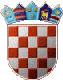 